2018 год:	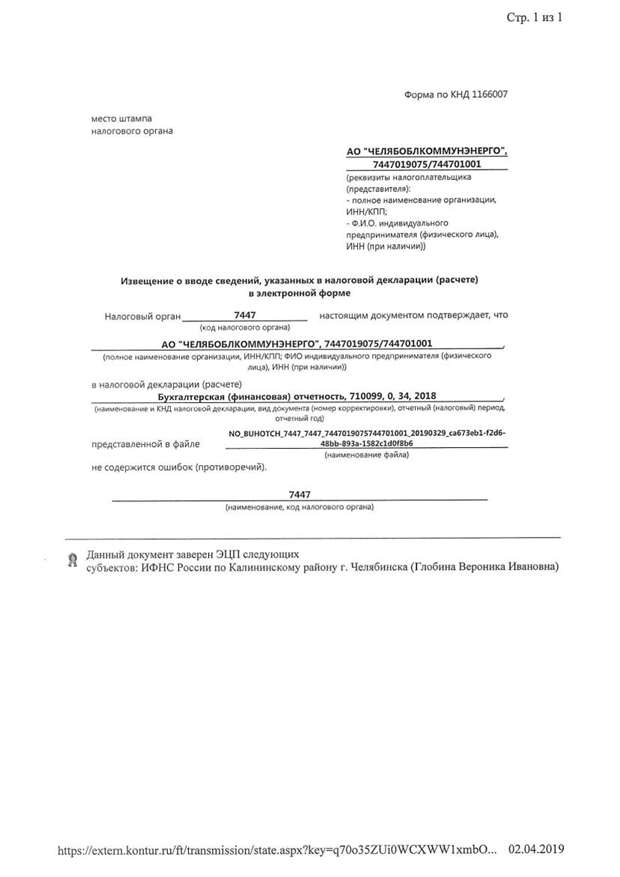 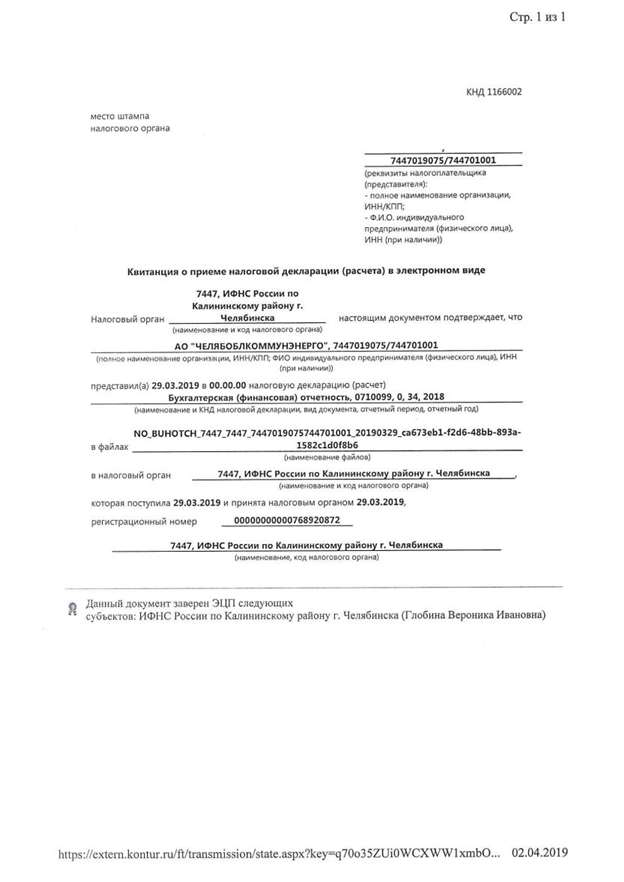 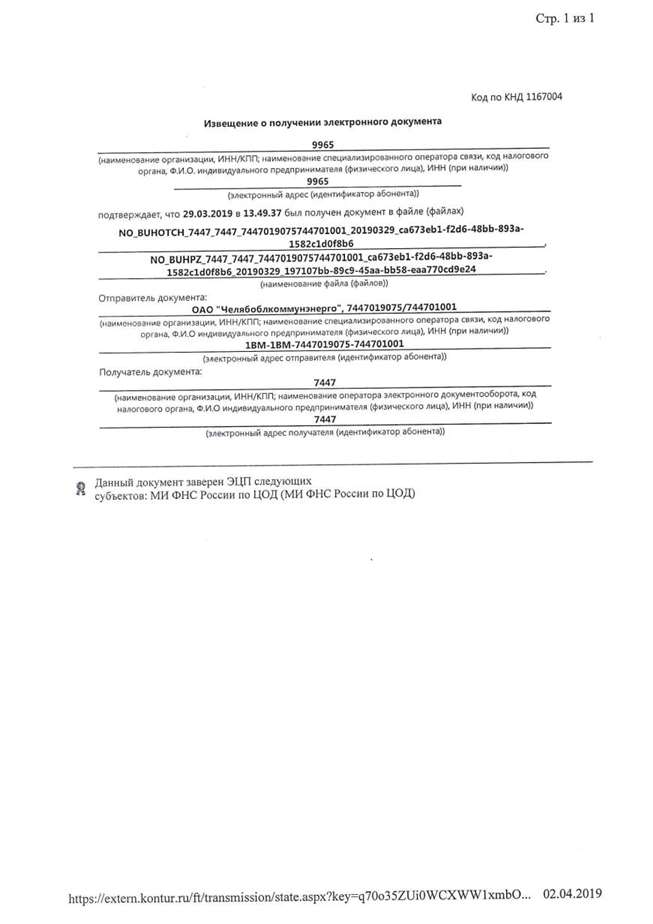 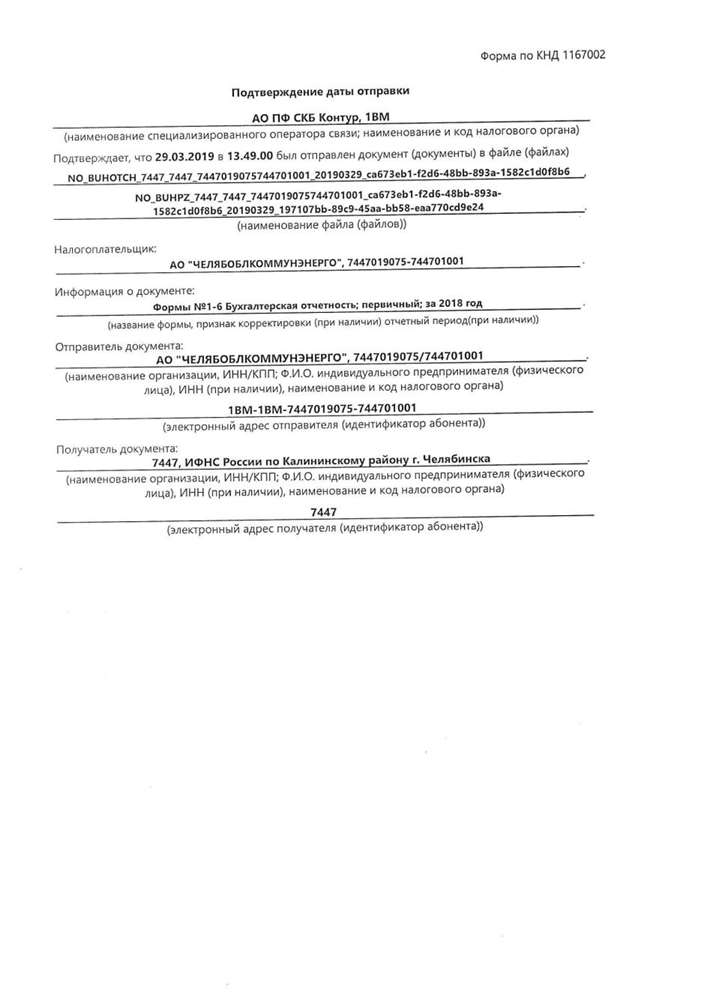 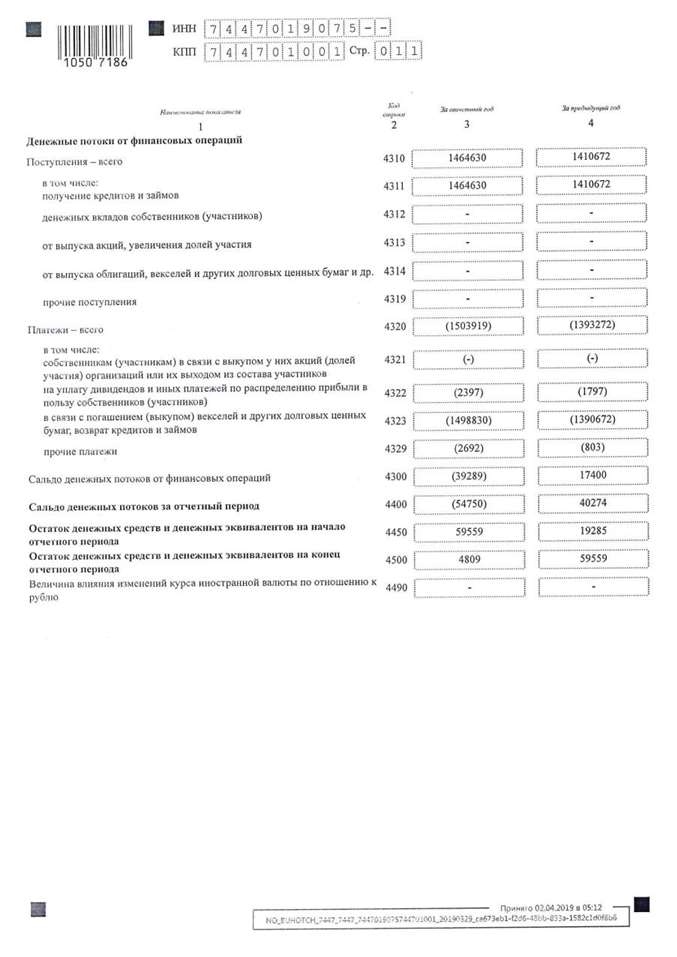 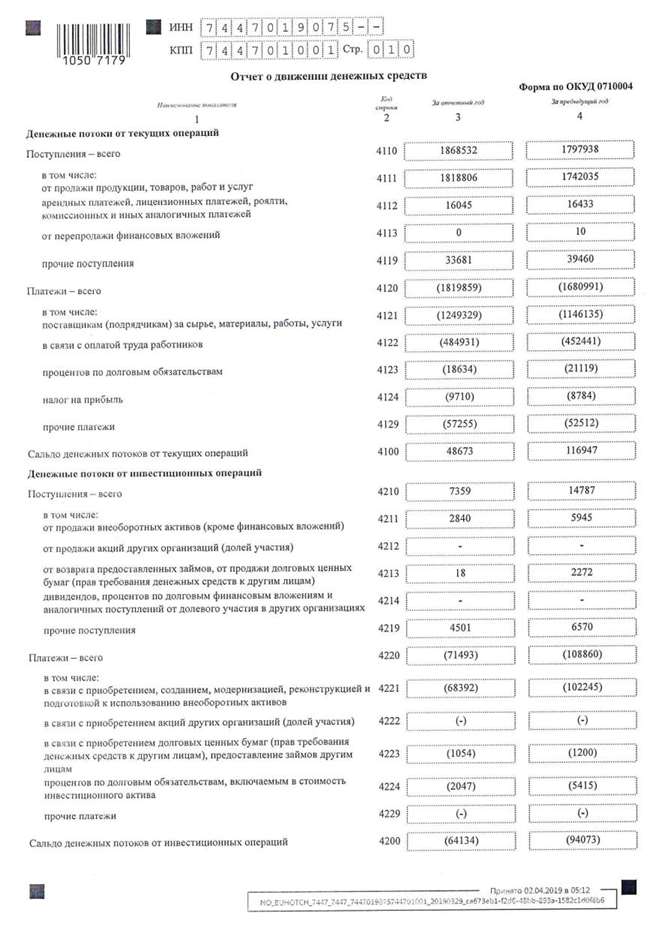 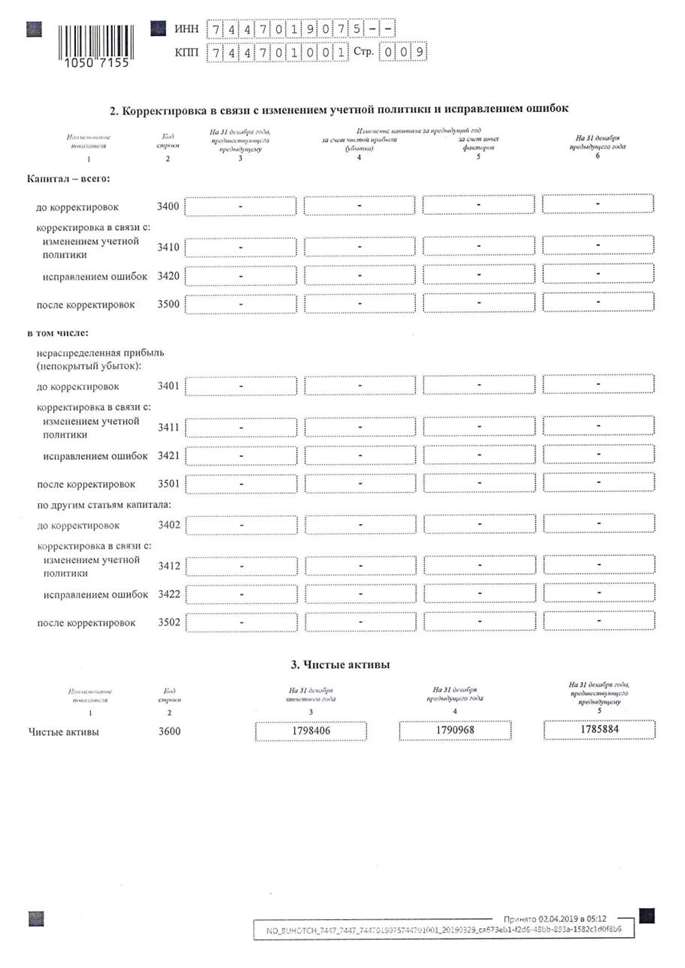 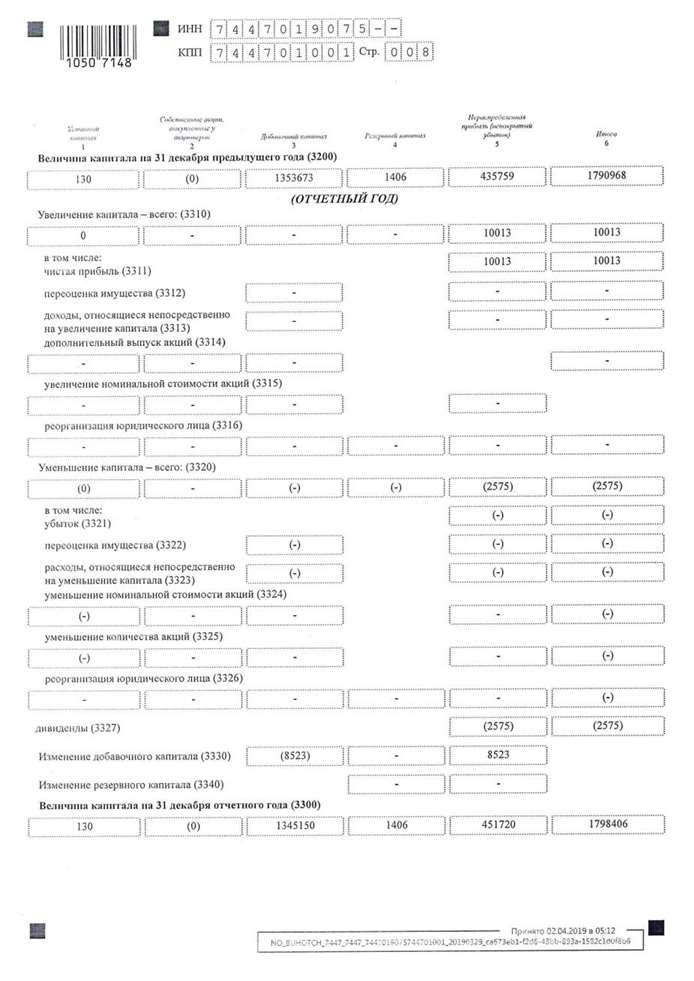 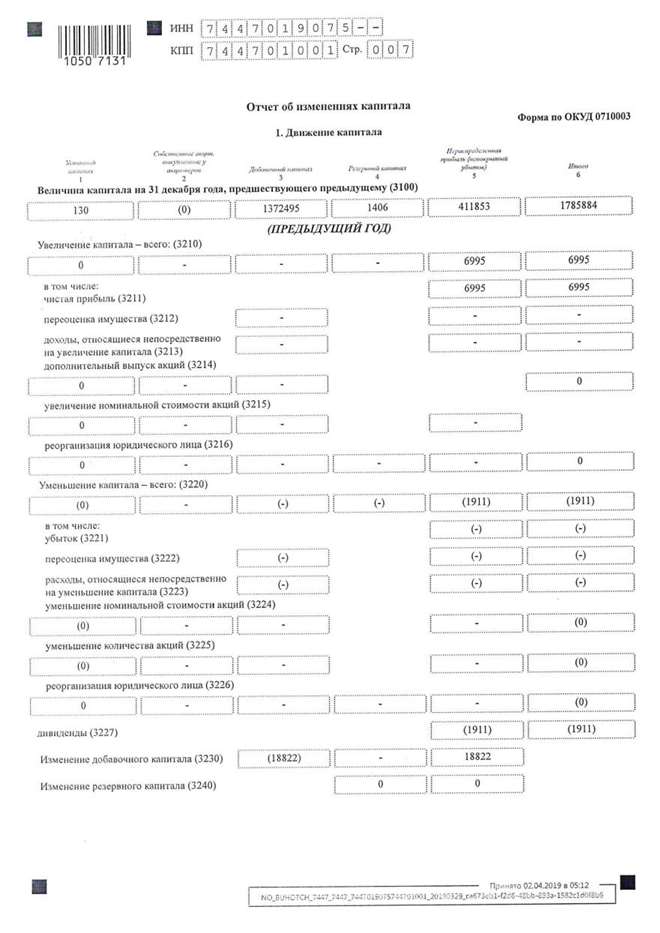 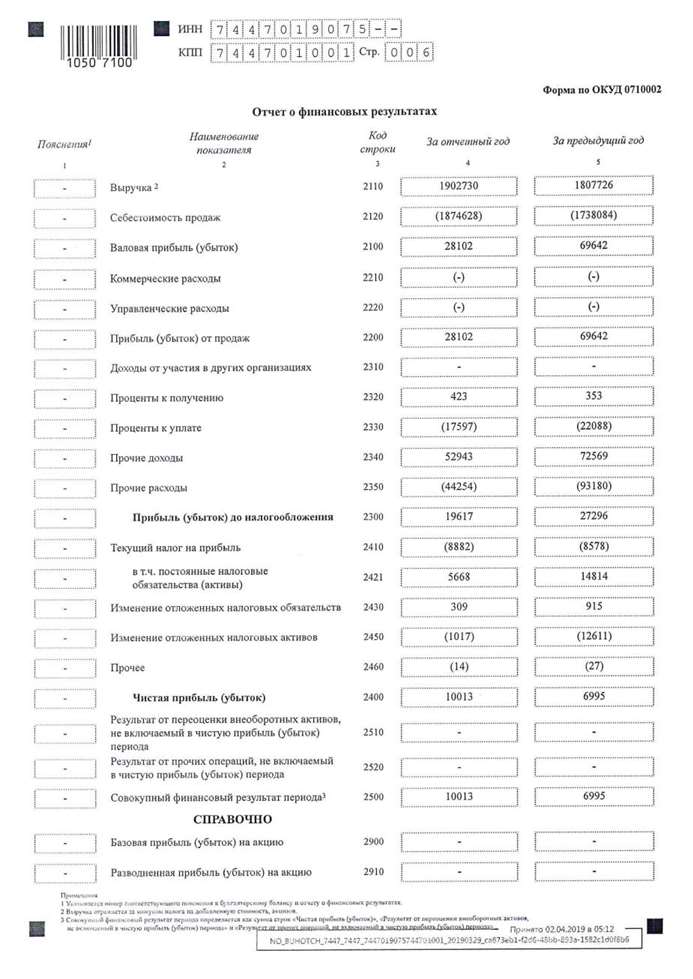 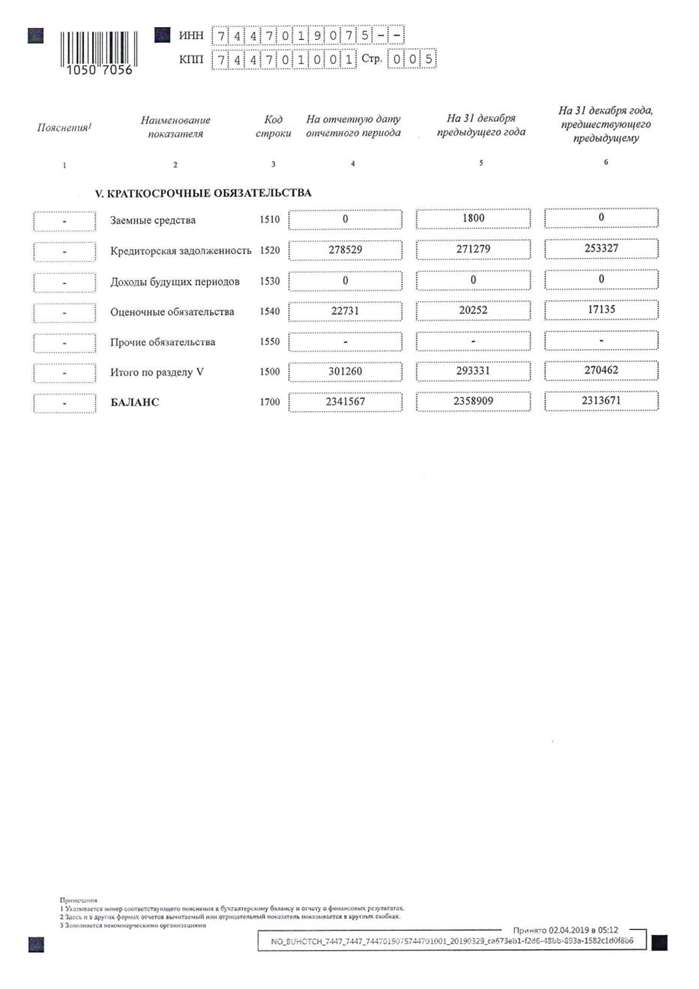 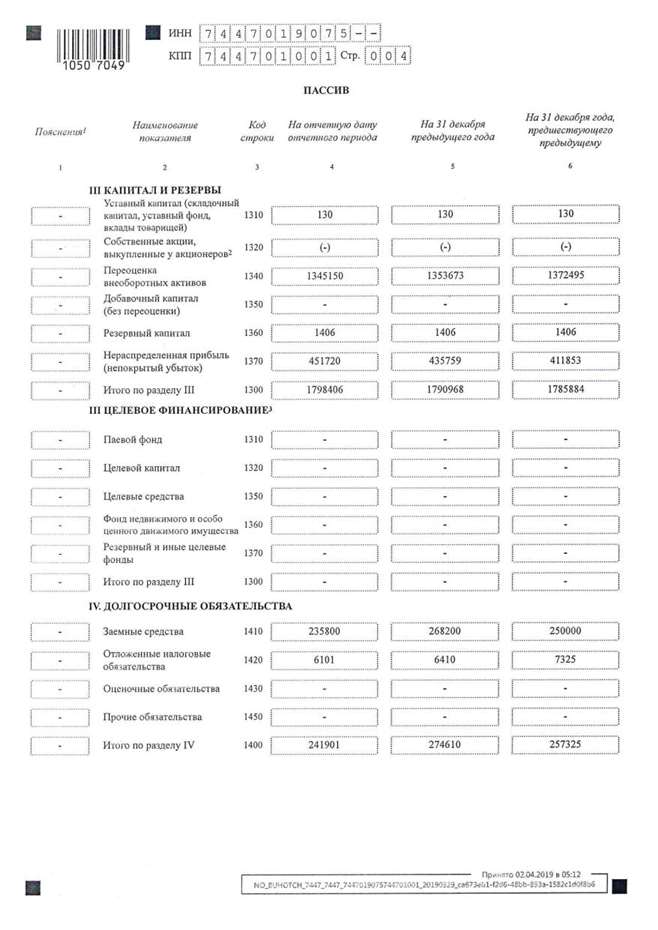 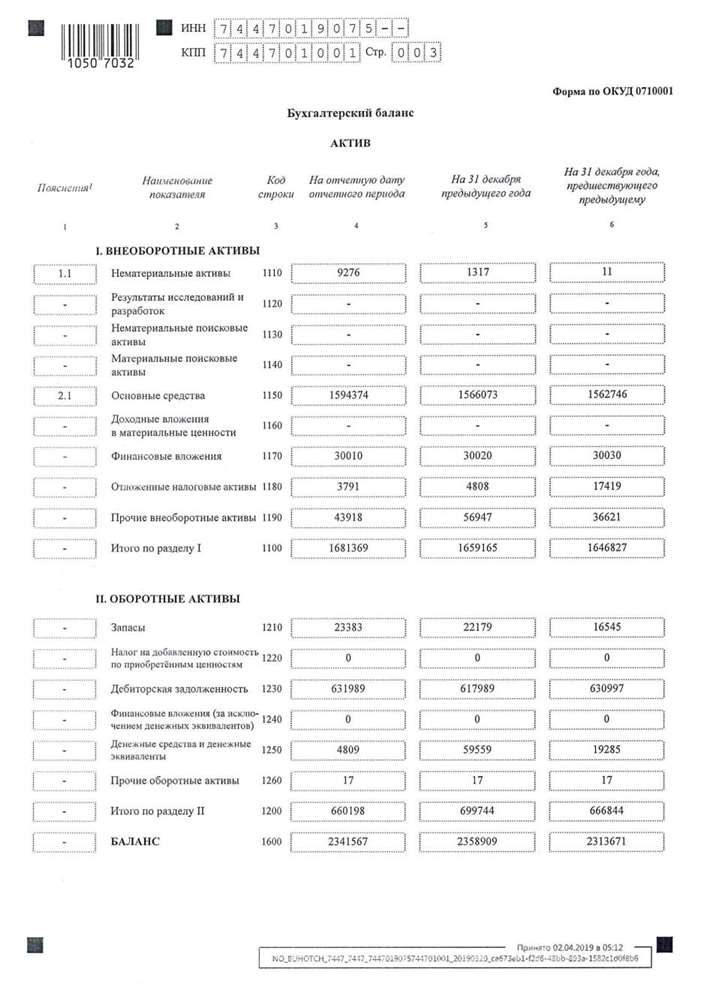 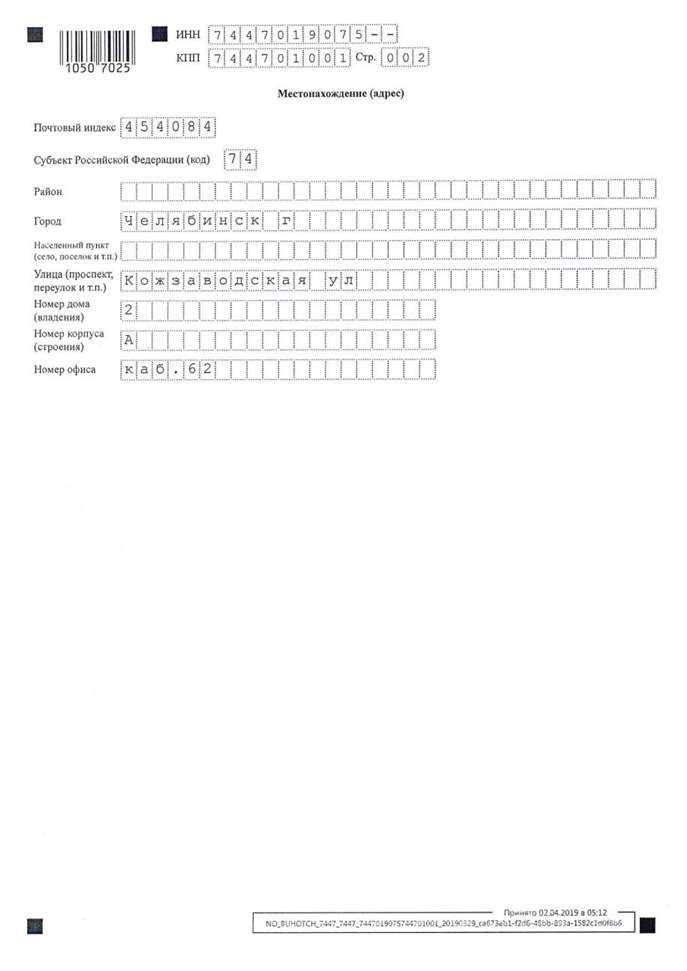 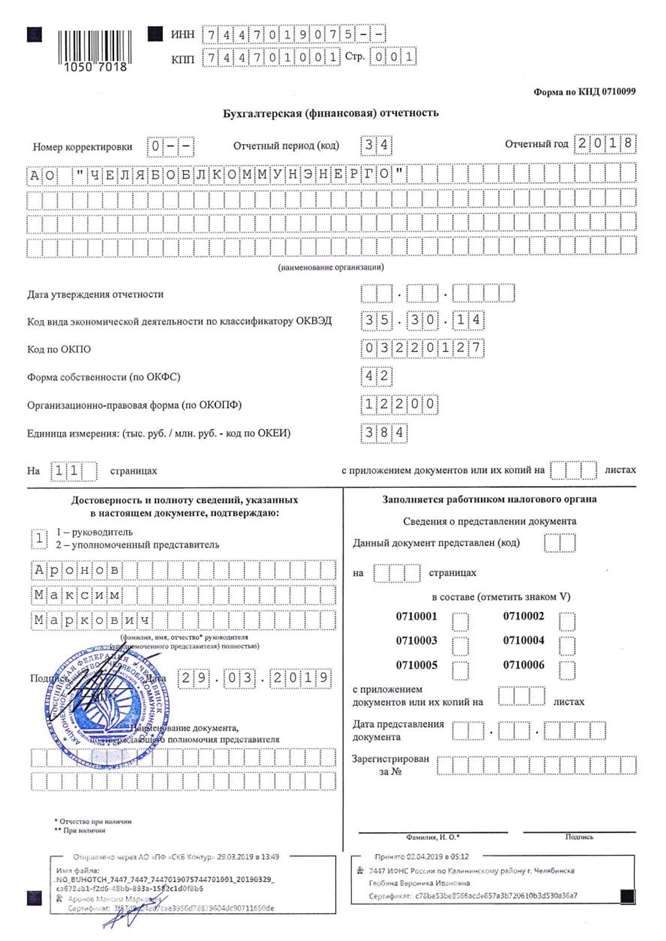 